Badminton Match Team Score CardSingles 		                         		          Court #       Win/Score1A _______________ versus 1B _______________	_______     _________2A _______________ versus 2B _______________	_______     _________Doubles1A _______________ versus 1B _______________	_______     _________2A _______________ versus 2B _______________	_______     _________Duty Team ____________________ Final Score ________________________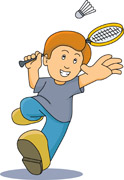 Badminton Match Team Score CardSingles 		                         		          Court #       Win/Score1A _______________ versus 1B _______________	_______     _________2A _______________ versus 2B _______________	_______     _________Doubles1A _______________ versus 1B _______________	_______     _________2A _______________ versus 2B _______________	_______     _________Duty Team ____________________ Final Score ________________________